Supplemental Figures and figure legends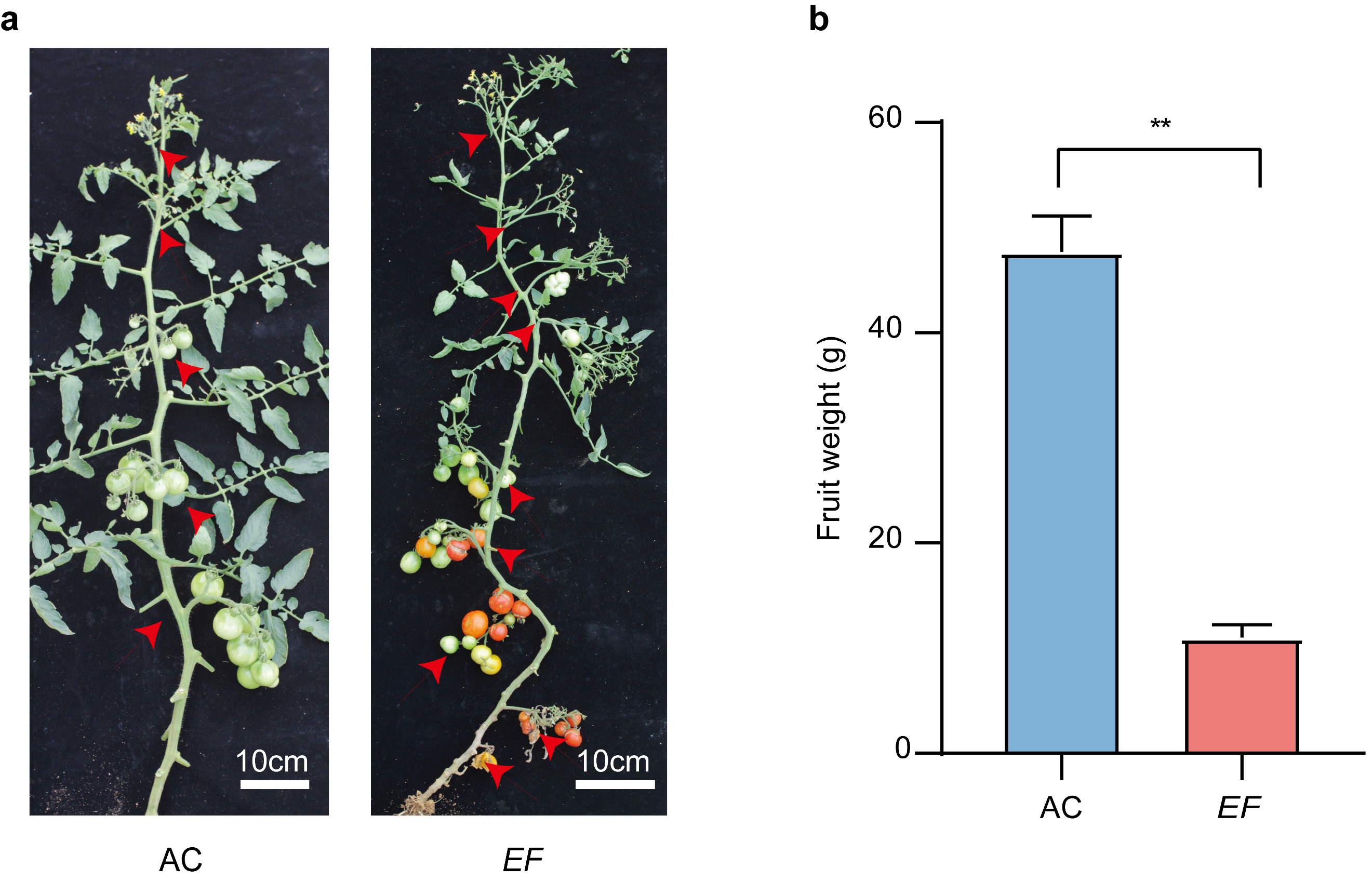 Fig. S1 Fruit yield in EF mutant(a) Comparison in fruit setting between AC and EF mutant. More fruits were developed in the EF mutant than in AC plants. Red arrows indicate the positions of inflorescences. Scale bars, 10 cm. (b) Comparison in fruit weight between AC and EF mutant plants. Asterisks indicate statistically signiﬁcant differences between EF mutant and AC. **, P < 0.01.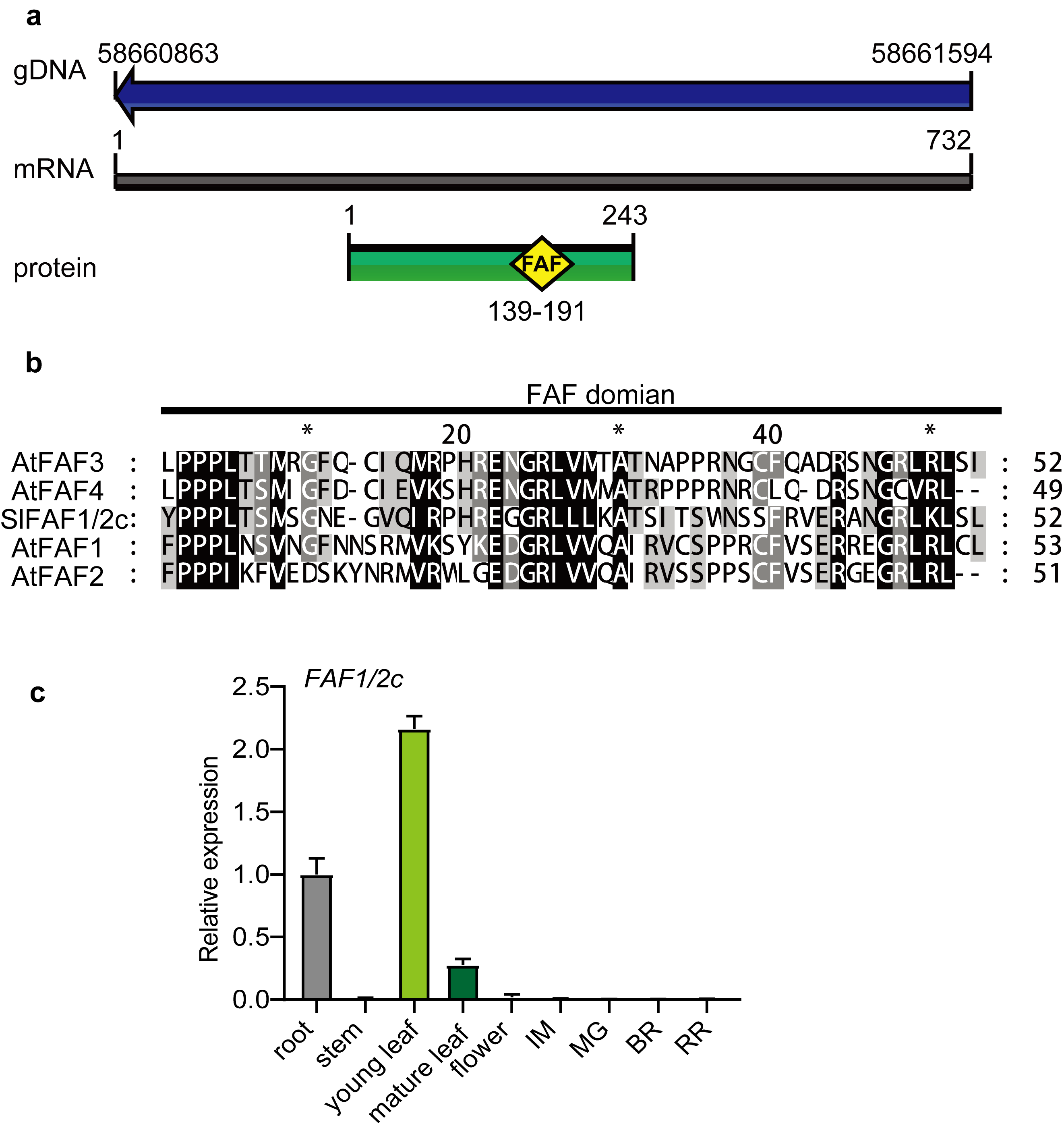 Fig. S2 Gene structure and expression pattern of SlFAF1/2c(a) Structure of the FAF1/2c gene. The gene does not contain any intron. Its mRNA and protein are shown in a black line and a green rectangle, respectively. The characteristic conserved FAF domain of the FAF protein family is indicated as a yellow diamond. (b) Amino acid sequence alignment of the FAF domains of AtFAF1, AtFAF2, AtFAF3, AtFAF4, and SlFAF1/2c. Residues conserved in at least three of the five sequences are shaded grey and residues conserved in all the sequences are shaded black. (c) The relative expression levels of SlFAF1/2c in different tissues of Ailsa Craig (AC) were measured by qRT-PCR. The expression level in roots was set at 1.0. IM, immature green fruit; MG, mature green fruit; BR, breaker fruit; RR, red ripe fruit. All data are shown as mean values ± SE (n=3). 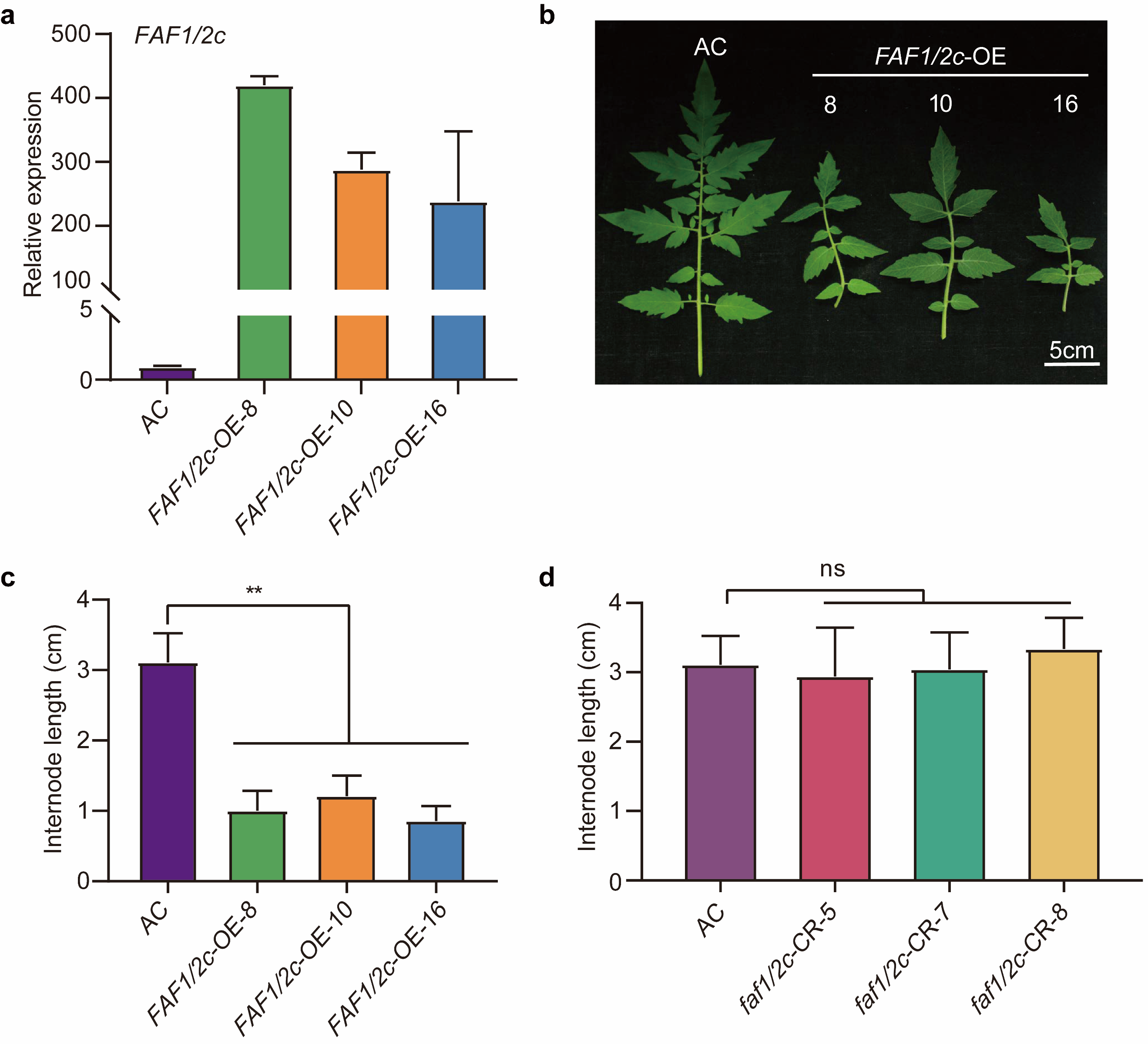 Fig. S3 Relative expression levels of FAF1/2c and phenotype of FAF1/2c-OE transgenic lines(a) Relative expression levels of the FAF1/2c transcript in FAF1/2c-OE lines in comparison with that of the control AC plant. The expression level of the FAF1/2c transcript in AC was set at 1.0. (b) Leaf phenotype of FAF1/2c-OE transgenic lines as compared with that of AC plants. (c) Internode length of FAF1/2c-OE transgenic lines as compared with that of AC plants. **, P < 0.01. (d) Internode length of faf1/2c-CR lines as compared with that of AC plants. ns, no significant difference in statistical analysis.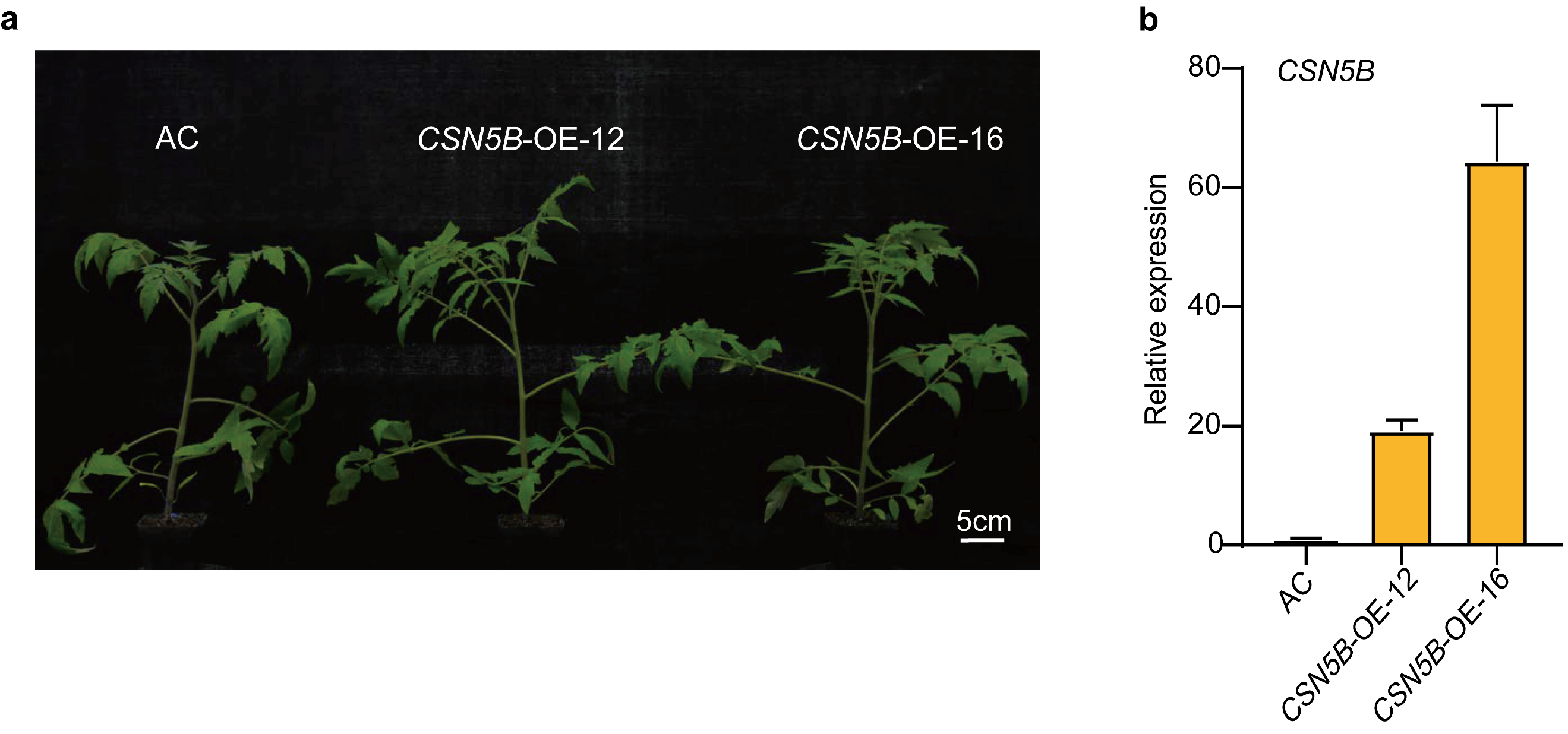 Fig. S4 Phenotype of overexpressing CSN5B transgenic plants (a) Phenotype of transgenic plants of CSN5B-OE lines (OE-12 and OE-16) as compared with the control plant of AC. Note that no early flowering phenotype was observed in CSN5B-OE lines. Scale bars, 5 cm. (b) Relative expression levels of the CSN5B transcript in CSN5B-OE lines in comparison with that of the control AC plant. The expression level of the CSN5B transcript in AC was set at 1.0.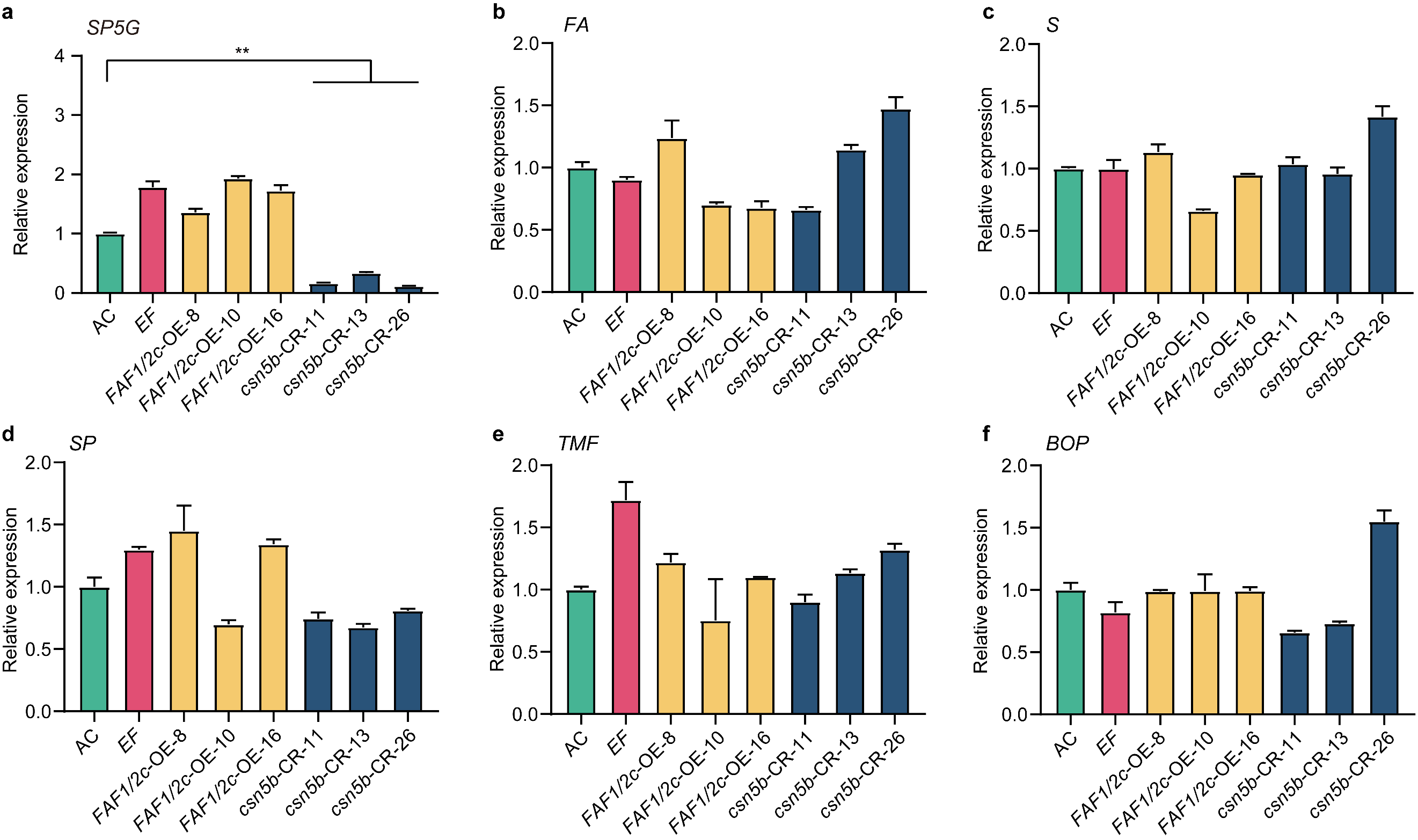 Fig. S5 Roles of FAF1/2c and CSN5B on the expression of the flowering genes in tomato.Relative expression levels of SP5G (a), FA (b), S (c), SP (d), TMF (e), and BOP (f) in the EF mutant, FAF1/2c-OE, and csn5b-CR lines. The expression levels of SP5G, FA, S, SP, TMF, and BOP in the control AC plants were set at 1.0, respectively. **, P < 0.01, t-test, (n=3).